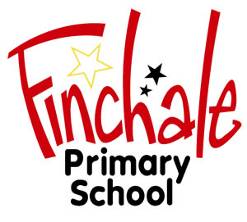 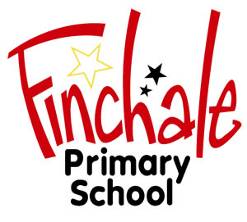 SpecificationEssentialDesirableIdentified byQualifications & Experience5 GCSEs or equivalent including Maths and English. Willingness and ability to obtain and/or enhance qualifications and  training for development in the post. Application FormExperiencePrevious relevant experience of administrative/clerical workPrevious work in a school/LEA or LAApplication FormReferencesInterviewUse of ICTApplication FormReferencesKnowledge & SkillsKnowledge of Microsoft office applications with the ability to create, understand and update spreadsheets, word documents  and databases.Knowledge of administrative systems including SIMS and FMSApplication FormReferencesAbility to undertake clerical, financial and numerical tasks accurately   with attention to detail.Working knowledge of GDPR requirementsApplication FormReferencesAbility to meet deadlinesApplication FormReferencesPersonnel AttributesGood verbal and written communication skillsApplication FormInterviewAbility to take direction, work as part of a team and on own initiative.Application FormReferencesHave a flexible and co-operative attitude.Application FormInterviewAbility to conduct duties in a professional manner.Application FormInterviewSafeguardingEnhanced DBS check (this will be arranged by school for successful candidate).Additional child protection and/or safeguarding trainingApplication Form